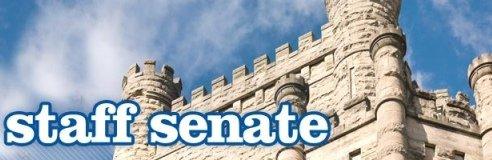 Staff Senate Minutes August 11, 2021   1:15 p.m.Senators Present:   Angie Campbell, Tony Craven, Carrie Gossett, Danielle Green, Tina Jenkins, Kristi Keck, Amber May, Jody Stone, Rick WyningerSenators Absent:  Leslie Ashely-McLean, Andrea Beals, Suzann Bennett, Maggie Burkhead, Chris Childress, Melissa Coleman, Melissa Crouch-Carr, Renee Kerz, Kim TurnerCall to Order  at 1:15pm Approval of Minutes- Unable to approve minutes, did not meet quorum.  Executive Officer ReportsTreasurer’s Report-$240 in appropriated; $369.05 in gift.    Secretary’s Report-No reportVP’s Report-No report, Renee was absent.  D.  President’s Report – Executive committee met with President Glassman and discussed the condition of the parking lots and grounds, and asked for an update on the budget from Springfield.  President Glassman is aware of the grounds, said multiple employees were out at the same time.  Parking lots may not get done yet with students coming back to campus.  The budget from Springfield is flat this year.  President Glassman shared the freshman class is down this year and acknowledges the staff morale concerns.  There was discussion among senators about the need of pay raises or additional resources.  Committee ReportsPersonnel Policies, Benefits, and Welfare Committee Parking Appeals Subcommittee N/RParking  Advisory Subcommittee N/REnvironmental Health Safety Subcommittee N/RSick Leave Bank Subcommittee N/RBudget and Planning Committee a. CUPB –No meeting in June.          b. University Naming Subcommittee – N/RLiaison Committee University Union Advisory Subcommittee N/RStaff /Faculty Senate Relations Subcommittee – The only concern brought up was that graduate students will be getting paid higher than some full time employees.Election Committee-N/R  Ad Hoc CommitteesStaff Recognition/Development- Good response in July.  August is down.Campus Master Plan Committee N/R- Campus Recreation Board Committee N/RITAC Information Technology Advisory Committee N/RVPAA Scholarship Review Committee (11/2018) N/RBooth Library Advisory Board (9/2019) N/RConstituent ReportsAdministrative and Professional N/RNon-negotiated Civil Service-N/RNon-negotiated Trades N/RNegotiated Trades N/RAFSCME 981- N/RUPD  N/RContract Appointment or Grant Funded N/RMinority Staff Report- N/REAC Report- Tony shared that SURS is encouraging anyone thinking about retirement to book an appointment with them now.  Changes may be coming soon.  Liaison ReportsStudent Senate- N/RFaculty Senate- N/RVPBA Report- N/R Unfinished Business         a. None New Business  		Meetings will be moved to the Rathskeller Loft.Next meeting: Next meeting will be September 8 at 1:15pm in the Rathskeller Loft in the Union.    Meeting adjourned at 2:00pm.  Respectfully submitted,Amber MayStaff Senate Secretary